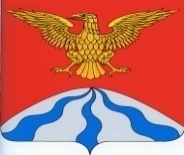 АДМИНИСТРАЦИЯ  МУНИЦИПАЛЬНОГО  ОБРАЗОВАНИЯ«ХОЛМ-ЖИРКОВСКИЙ   РАЙОН»  СМОЛЕНСКОЙ   ОБЛАСТИП О С Т А Н О В Л Е Н И Еот  01.07.2022  №  399В соответствии с Федеральным законом от 27.07.2010 № 210-ФЗ «Об организации предоставления государственных и муниципальных услуг», Администрация муниципального образования «Холм-Жирковский район» Смоленской областип о с та н о в л я е т:1. Внести в Перечень муниципальных услуг Администрации муниципального образования «Холм-Жирковский район» Смоленской области, её структурных подразделений, предоставление которых осуществляется в Холм-Жирковском филиале Смоленского областного государственного бюджетного учреждения «Многофункциональный центр по предоставлению государственных и муниципальных услуг населению», утверждённый постановлением Администрации муниципального образования «Холм-Жирковский район» Смоленской области от 25.10.2019 № 557 (в ред. постановлений Администрации муниципального образования «Холм-Жирковский район» Смоленской области от 16.12.2019 № 653, от 02.03.2020 № 162, от 22.05.2020 № 291, от 12.07.2021 № 411, от 08.02.2022 № 96, от 14.03.2022 № 177), следующие изменения:1.1. Приложение утвердить в новой редакции согласно приложению.2. Настоящее постановление вступает в силу после дня подписания.И.п. Главы муниципального образования«Холм-Жирковский район»Смоленской области                                                                    А.А. ЧевплянскийПриложениек постановлению Администрациимуниципального образования«Холм-Жирковский район»Смоленской областиот 01.07.2022 № 399ПЕРЕЧЕНЬмуниципальных услуг Администрации муниципального образования«Холм-Жирковский район» Смоленской области, её структурных подразделений, предоставление которых осуществляется в Холм-Жирковском филиале Смоленского областного государственного бюджетного учреждения «Многофункциональный центр по предоставлению государственных и муниципальных услуг населению»О внесении изменений в Перечень муниципальных услуг Администрации муниципального образования «Холм-Жирковский район» Смоленской области, её структурных подразделений, предоставление которых осуществляется в Холм-Жирковском филиале Смоленского областного государственного бюджетного учреждения «Многофункциональный центр по предоставлению государственных и муниципальных услуг населению»№ п/пНаименование муниципальной услугиСтруктурные подразделения Администрации муниципального образования «Холм-Жирковский район» Смоленской области, ответственные за предоставление муниципальной услугиНазначение, расчет и выплата пенсии за выслугу лет лицам, замещавшим муниципальные должности, должности муниципальной службы (муниципальные должности  муниципальной службы)  в органах местного самоуправления  муниципального  образования  «Холм-Жирковский район»  Смоленской  областиАдминистрация муниципального образования «Холм-Жирковский район» Смоленской областиВыдача справок и выписок  из домовых и похозяйственных книг жителям жилых домов Холм-Жирковского городского поселения Холм-Жирковского района Смоленской областиОтдел по городскому хозяйству Администрации муниципального образования «Холм-Жирковский район» Смоленской областиВыдача градостроительного плана земельного участкаОтдел по градостроительной деятельности, транспорту, связи и ЖКХ Администрации муниципального образования «Холм-Жирковский район» Смоленской областиВыдача разрешения на ввод объекта в эксплуатациюОтдел по градостроительной деятельности, транспорту, связи и ЖКХ Администрации муниципального образования «Холм-Жирковский район» Смоленской областиВыдача разрешения на строительство, внесение изменений в разрешение на строительство, в том числе в связи с необходимостью продления срока действия разрешения на строительствоОтдел по градостроительной деятельности, транспорту, связи и ЖКХ Администрации муниципального образования «Холм-Жирковский район» Смоленской областиПеревод жилого помещения в нежилое помещение и нежилого помещения в жилое помещениеОтдел по градостроительной деятельности, транспорту, связи и ЖКХ Администрации муниципального образования «Холм-Жирковский район» Смоленской областиСогласование переустройства и (или) перепланировки жилых помещенийОтдел по градостроительной деятельности, транспорту, связи и ЖКХ Администрации муниципального образования «Холм-Жирковский район» Смоленской областиНаправление уведомления о соответствии указанных в уведомлении о планируемом строительстве параметров объекта индивидуального жилищного строительства или садового дома установленным параметрам и допустимости размещения объекта индивидуального жилищного строительства или садового дома на земельном участкеОтдел по градостроительной деятельности, транспорту, связи и ЖКХ Администрации муниципального образования «Холм-Жирковский район» Смоленской областиНаправление уведомления о планируемом сносе объекта капитального строительства и уведомления о завершении сноса объекта капитального строительстваОтдел по градостроительной деятельности, транспорту, связи и ЖКХ Администрации муниципального образования «Холм-Жирковский район» Смоленской областиСогласование схемы движения транспорта и пешеходов на период проведения работ на проезжей части на территории Холм-Жирковского городского поселения Холм-Жирковского района Смоленской областиОтдел по градостроительной деятельности, транспорту, связи и ЖКХ Администрации муниципального образования «Холм-Жирковский район» Смоленской областиНаправление уведомления о соответствии построенных или реконструированных объекта индивидуального жилищного строительства или садового дома требованиям законодательства о градостроительной деятельности либо несоответствии построенных или реконструированных объекта индивидуального жилищного строительства или садового дома требованиям законодательства о градостроительной деятельностиОтдел по градостроительной деятельности, транспорту, связи и ЖКХ Администрации муниципального образования «Холм-Жирковский район» Смоленской областиОформление и выдача архивных справок, архивных копий, архивных выписокАрхивный отдел Администрации муниципального образования «Холм-Жирковский район» Смоленской областиПриём заявлений, постановка на учёт и зачисление детей в образовательные учреждения, реализующие образовательную программу дошкольного образования (детские сады)Отдел по образованию Администрации муниципального образования «Холм-Жирковский район» Смоленской областиНазначение и выплата компенсации  платы, взимаемой с родителей (законных представителей) за присмотр и уход за детьми в образовательных организациях, реализующих образовательную программу дошкольного образования в  муниципальном образовании «Холм-Жирковский район» Смоленской областиОтдел по образованию Администрации муниципального образования «Холм-Жирковский район» Смоленской областиУстройство детей-сирот и детей, оставшихся без попечения родителей, в семьи гражданОрган опеки и попечительства отдела по образованию Администрации муниципального образования «Холм-Жирковский район» Смоленской областиВыдача разрешения на изменение имени ребенка, не достигшего возраста 14 лет, а также на изменение присвоенной ему фамилии на фамилию другого родителяОрган опеки и попечительства отдела по образованию Администрации муниципального образования «Холм-Жирковский район» Смоленской областиНазначение опекунов или попечителей в отношении недееспособных или не полностью дееспособных гражданОрган опеки и попечительства отдела по образованию Администрации муниципального образования «Холм-Жирковский район» Смоленской областиВыдача акта освидетельствования проведения основных работ по строительству (реконструкции) объекта индивидуального жилищного строительства с привлечением средств материнского (семейного) капиталаОтдел по градостроительной деятельности, транспорту, связи и ЖКХ Администрации муниципального образования «Холм-Жирковский район» Смоленской областиВыдача заключения о возможности временной передачи ребенка (детей) в семью граждан, постоянно проживающих на территории Российской ФедерацииОрган опеки и попечительства отдела по образованию Администрации муниципального образования «Холм-Жирковский район» Смоленской областиПредоставление информации об объектах недвижимого имущества, находящихся в   муниципальной собственности муниципального образования «Холм-Жирковский район» Смоленской области и предназначенных для сдачи в арендуОтдел по экономике, имущественным и земельным отношениям Администрации муниципального образования «Холм-Жирковский район» Смоленской областиПредоставление земельных участков, расположенных на территории муниципального образования «Холм-Жирковский район» Смоленской области без проведения торговОтдел по экономике, имущественным и земельным отношениям Администрации муниципального образования «Холм-Жирковский район» Смоленской областиПредоставление разрешения на использование земель или земельного участка без предоставления земельного участка и установления сервитута, публичного сервитута на территории муниципального образования «Холм-Жирковский район» Смоленской областиОтдел по экономике, имущественным и земельным отношениям Администрации муниципального образования «Холм-Жирковский район» Смоленской областиЗаключение договоров аренды муниципального имущества или безвозмездного пользования (кроме земли)Отдел по экономике, имущественным и земельным отношениям Администрации муниципального образования «Холм-Жирковский район» Смоленской областиПринятие решения о предварительном согласовании предоставления земельного участкаОтдел по экономике, имущественным и земельным отношениям Администрации муниципального образования «Холм-Жирковский район» Смоленской области26.Установление публичного сервитута в отношении земельных участков, расположенных на территории муниципального образования «Холм-Жирковский район» Смоленской областиОтдел по экономике, имущественным и земельным отношениям Администрации муниципального образования «Холм-Жирковский район» Смоленской области27.Предоставление решения об использовании земель или земельного участка, находящихся в государственной или муниципальной собственности, заинтересованным лицом без предоставления земельного участка и установления сервитута, публичного сервитута для размещения объекта либо об отказе в использовании земель или земельного участкаОтдел по градостроительной деятельности, транспорту, связи и ЖКХ Администрации муниципального образования «Холм-Жирковский район» Смоленской области28.Отнесение земель или земельных участков в составе таких земель к определенной категории земель или перевод земель и земельных участков в составе таких земель из одной категории в другую на территории муниципального образования «Холм-Жирковский район» Смоленской областиОтдел по экономике, имущественным и земельным отношениям Администрации муниципального образования «Холм-Жирковский район» Смоленской области29.Предоставление земельных участков, находящихся в муниципальной собственности, и земельных участков, государственная собственность на которые не разграничена, на торгах на территории муниципального образования «Холм-Жирковский район» Смоленской областиОтдел по экономике, имущественным и земельным отношениям Администрации муниципального образования «Холм-Жирковский район» Смоленской области30.Оформление свидетельств об осуществлении перевозок по маршруту регулярных перевозок и карт маршрута регулярных перевозок, переоформление свидетельств об осуществлении перевозок по маршруту регулярных перевозок и карт маршрута регулярных перевозокОтдел по градостроительной деятельности, транспорту, связи и ЖКХ Администрации муниципального образования «Холм-Жирковский район» Смоленской области31.Выдача разрешения на установку и эксплуатацию рекламных конструкций на соответствующей территории, аннулирование такого разрешенияОтдел по градостроительной деятельности, транспорту, связи и ЖКХ Администрации муниципального образования «Холм-Жирковский район» Смоленской области32.Предоставление разрешения на отклонение от предельных параметров разрешенного строительства, реконструкции объекта капитального строительстваОтдел по градостроительной деятельности, транспорту, связи и ЖКХ Администрации муниципального образования «Холм-Жирковский район» Смоленской области33.Подготовка и утверждение документации по планировке территорииОтдел по градостроительной деятельности, транспорту, связи и ЖКХ Администрации муниципального образования «Холм-Жирковский район» Смоленской области34.Предоставление разрешения на условно разрешенный вид использования земельного участка или объекта капитального строительстваОтдел по градостроительной деятельности, транспорту, связи и ЖКХ Администрации муниципального образования «Холм-Жирковский район» Смоленской области35.Признание садового дома жилым домом и жилого дома садовым домомОтдел по градостроительной деятельности, транспорту, связи и ЖКХ Администрации муниципального образования «Холм-Жирковский район» Смоленской области